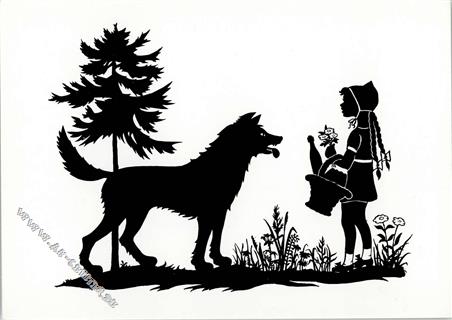 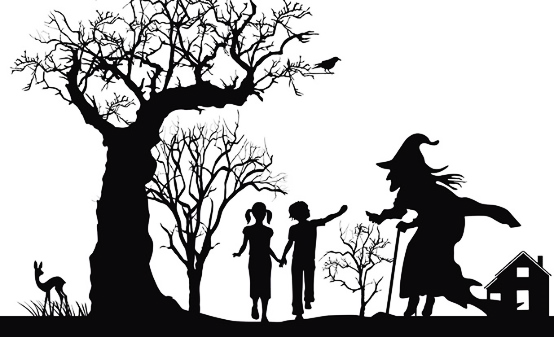 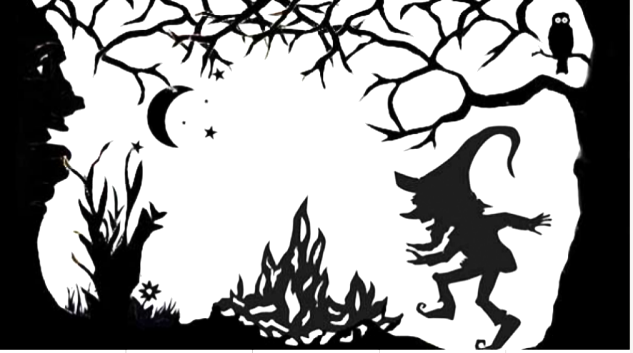 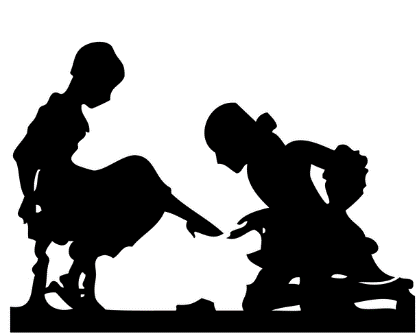 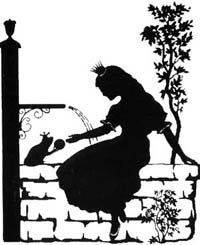 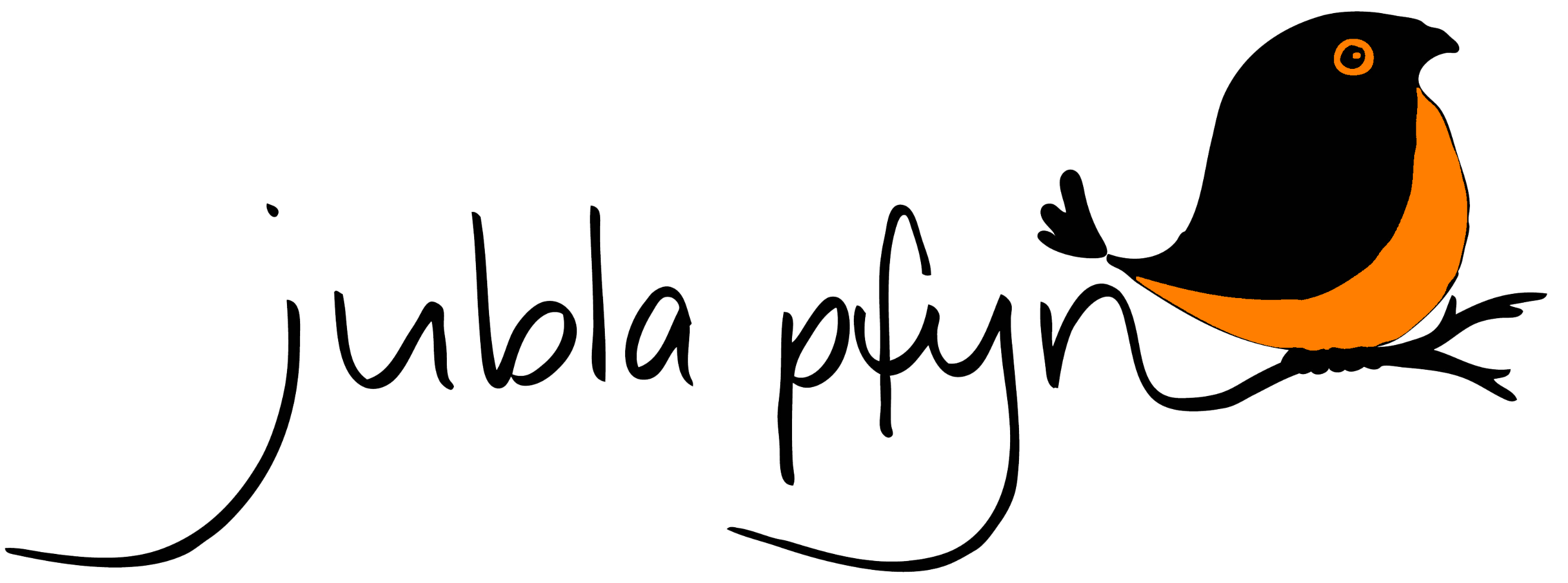 
Infoabend: Montag, 28. Mai, 19.00 Uhr im Jublaraum (oberster Stock der Trotte)
____________________________________________________________________________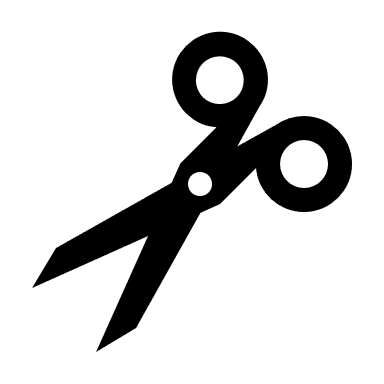 Name/Vorname:………………………………………………………………………………….......Strasse:……………………………………………………………………………………………….....PLZ/Ort:……………………………………………………………………………………………........Geburtsdatum:…………………………………..    Klasse: ………………………………………..Konfession:…………………………………………………………………………………………......Datum und Unterschrift der Erziehungsberechtigten: 

………………………………………………...................................................................................